Trasforma i verbi dal presente al passato prossimo.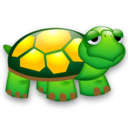 a. Oggi i ragazzi studiano ﬁno a tardi. / Ieri i ragazzi..................  ﬁno a tardi.b. Stamattina pulisco la mia stanza. / L'altro ieri...............  la mia stanza.c. Oggi Salif afﬁtta una macchina per vedere la città. / La settimana scorsa Salif........................una macchina per vedere la città.d. Oggi pomeriggio prendete il treno di mezzogiorno? / Sabato scorso.....................  il treno di mezzogiorno?e. Oggi preparo la pasta con le zucchine. / Qualche giorno fa..........  la pasta con le zucchine.VOLGI AL PASSATO REMOTO:La maestra entra in negozio, si guarda attorno e poi esce senza comprare nulla.Al supermercato una bambina fa i capricci davanti al reparto dei giocattoli.Durante la ricreazione i bambini si scambiano le ﬁgurine.VOLGI AL FUTURO SEMPLICESe mi racconti il tuo segreto non lo dico a nessuno.Gianluca ci insegna a disegnare i ritratti.Sabato abbiamo visto le foto di Micene